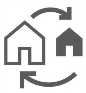 Aftale om egen genhusningLejemålet beliggende _________________________________ tømmes, fraflyttes og nøgler afleveres til ejendomskontoret den __________________ . Du har valgt selv at finde en genhusningsbolig og er derfor berettiget til huslejereduktion i genhusningsperioden. Hvis du i genhusningsperioden pludselig får brug for hjælp fra os til at finde en anden midlertidig genhusningsbolig, skal du give besked hurtigst muligt. Der kan i sådan en situation opstå ventetid, da der ikke en tilbageholdt en bolig til dig. I genhusningsperioden genhuser jeg mig på adressen:______________________________	_________________________DAB				LejerBoligforeningen FremadGefionsparkenBoligforeningen FremadGefionsparkenNavn: ___________________________Adresse: _________________________Post nr./By:___________________________DAB mrk. 	ASG-2022-11610
Lejemålsnr 7202e-mail	genhusning@dabbolig.dkTlf.            77 32 00 45
Dato	
	1002 / LejerEvt. C/OAdressePost nummer og bye-mailtlf.